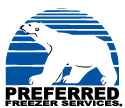 Preferred Freezer Services604 Curt Maberry Rd. Lynden   360-354-3900Position as a Checker/Tally verifying and keeping records on incoming and outgoing items.Primary Tasks & Responsibilities:Identify Customer, check product temperature and verify seal #.Check bills of lading for accuracy.Verify total by tally. Comply with Company policies.Perform other duties and special projects as neededEducation/Experience:High school diploma or general education degree (GED) and 1-3 months related experience and/or training; or an equivalent combination of education and experience.Knowledge & Skill Requirements:Must be detail-orientedWork in a face paced environmentWork in a cold environmentPhysical Demands: The physical demands described below are representative of those required of an individual performing the essential duties of this position. Reasonable accommodations may be made to enable individuals with disabilities to perform the essential duties.Stand, walk; use hands and feet to finger, handle, or feel objects, tools, or controls; talk or hearUse of scanners, telephones, and warehouse machineryThe employee must be capable of repeatedly lifting up to 75 lbs.Work longer hours as needed to satisfy customer, daily and seasonal requirements Able to lift and move product above headWorking Environment: The characteristics described here are representative of those an employee may encounter while performing the essential duties of this position. Reasonable accommodations may be made to enable individuals with disabilities to perform the essential duties.